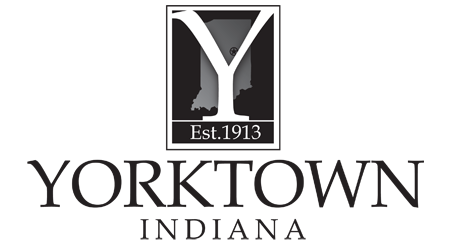 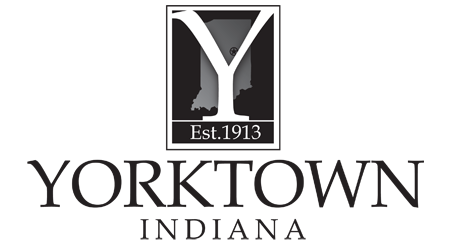 6/16/2022Placement of Stop Signs The Church of the Nazarene and Little Bloomers Child Care have requested that 2 stops signs be installed at the corners Arch and Elm St’s on the northbound and southbound lanes respectively.   Pete OlsonTown Manager